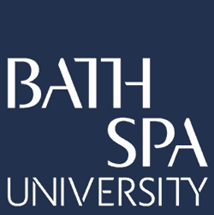 External Panel Member/Adviser  Payment of FeesBudget Code:   Detail: Date of Visit:  Personal DetailsSurname                                                                      TitleForenames							Date of birthHome AddressNational Insurance NumberBank/Building Society Account 
NumberSort Code NumberDetails of Fee/Amount Fee 										£Signature of Claimant 					DateApproved for Payment								DateNB:  Fees will be subject to deduction of Income Tax at the basic rate.  Fees will not be liable for National Insurance contributions.  